Светильники светодиодные уличные.Область применения; освещение при подъездных территорий, улиц, тротуаров, пешеходных переходов, площадей, автостоянок, автомагистралей, промышленных территорий и др.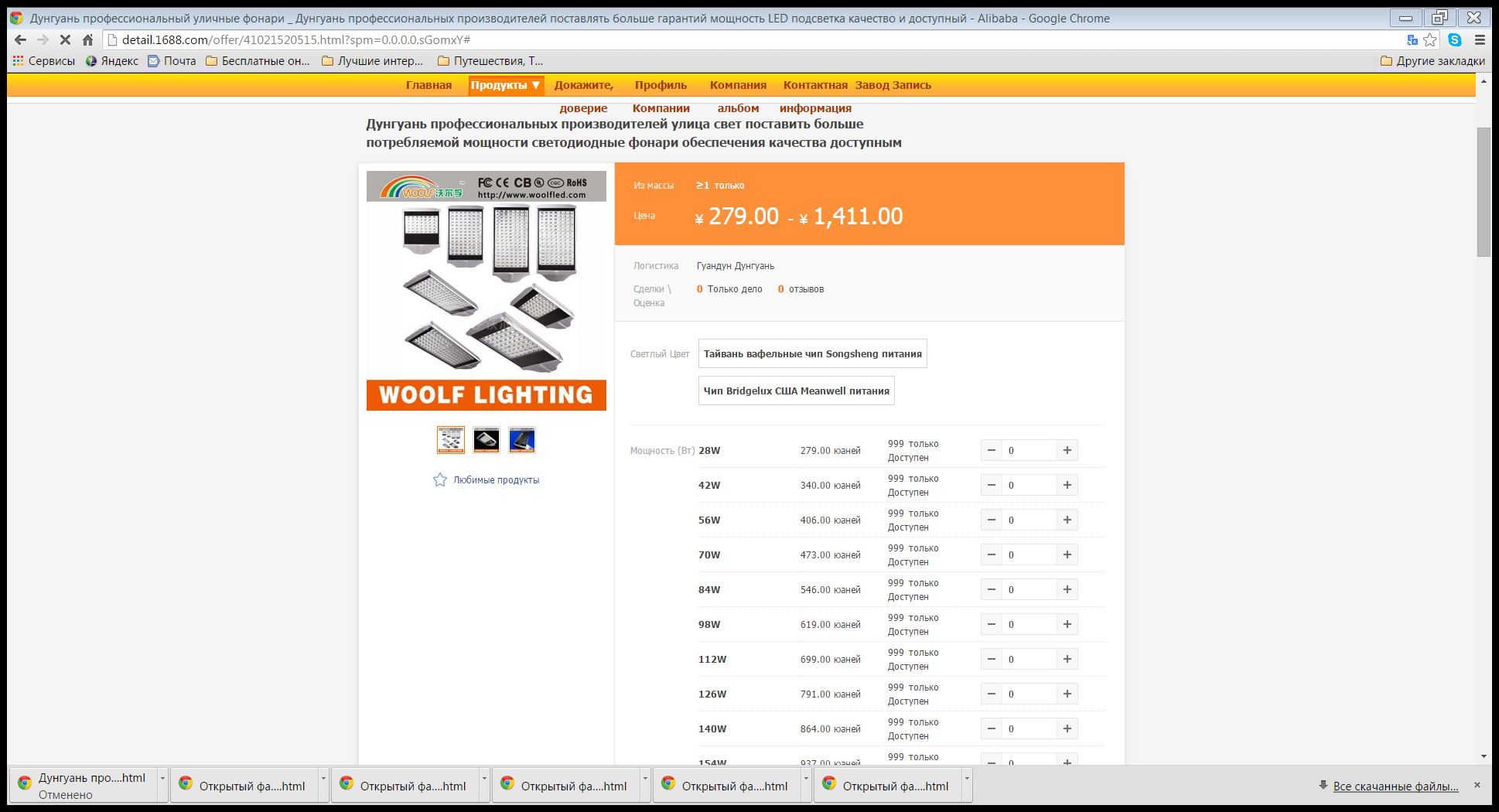 Модель; WF-LDJY28W / 302J, Входное: напряжение 220в, Мощность: 28вт, Светодиодов 28шт, Поток: 110лм/ват, Цветовая температура: 3000-6000К, Рабочая частота: 50-60гц.                             Срок службы50000ч,             Рабочая температура: -40 +80 С*,Угол освещенности: 120*,                       Материал корпуса; алюминий, Класс защиты: IP65,   Чип питания Тайвань или США                                         Выпускаются следующей мощности;             28W,   42W,   56W,   70W,   84W,    98W,   112W,   126W,   140W,   154W,   168W,   182W,   196W (Вт)Цена;  8300  /8900р   /9560  /10230  /10960 /11690 руб.Эл. Почта: a195815@mail.ru  a79243405832@yfndex.ruT. 8 (924) 340 58 32.